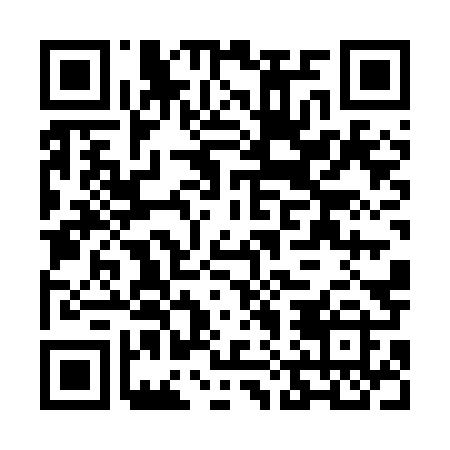 Ramadan times for Glebocz Wielki, PolandMon 11 Mar 2024 - Wed 10 Apr 2024High Latitude Method: Angle Based RulePrayer Calculation Method: Muslim World LeagueAsar Calculation Method: HanafiPrayer times provided by https://www.salahtimes.comDateDayFajrSuhurSunriseDhuhrAsrIftarMaghribIsha11Mon3:593:595:5511:423:325:305:307:1812Tue3:573:575:5311:413:345:315:317:2013Wed3:543:545:5011:413:355:335:337:2214Thu3:523:525:4811:413:375:355:357:2415Fri3:493:495:4611:413:385:375:377:2616Sat3:473:475:4311:403:405:395:397:2817Sun3:443:445:4111:403:415:405:407:3018Mon3:413:415:3811:403:435:425:427:3219Tue3:393:395:3611:393:445:445:447:3420Wed3:363:365:3411:393:465:465:467:3721Thu3:333:335:3111:393:475:485:487:3922Fri3:303:305:2911:393:485:495:497:4123Sat3:273:275:2611:383:505:515:517:4324Sun3:253:255:2411:383:515:535:537:4525Mon3:223:225:2211:383:535:555:557:4726Tue3:193:195:1911:373:545:575:577:5027Wed3:163:165:1711:373:555:585:587:5228Thu3:133:135:1411:373:576:006:007:5429Fri3:103:105:1211:363:586:026:027:5630Sat3:073:075:1011:363:596:046:047:5931Sun4:044:046:0712:365:017:057:059:011Mon4:014:016:0512:365:027:077:079:032Tue3:583:586:0312:355:037:097:099:063Wed3:553:556:0012:355:057:117:119:084Thu3:523:525:5812:355:067:137:139:105Fri3:493:495:5512:345:077:147:149:136Sat3:463:465:5312:345:087:167:169:157Sun3:433:435:5112:345:107:187:189:188Mon3:403:405:4812:345:117:207:209:209Tue3:363:365:4612:335:127:227:229:2310Wed3:333:335:4412:335:137:237:239:26